Comprehensive School Improvement Plan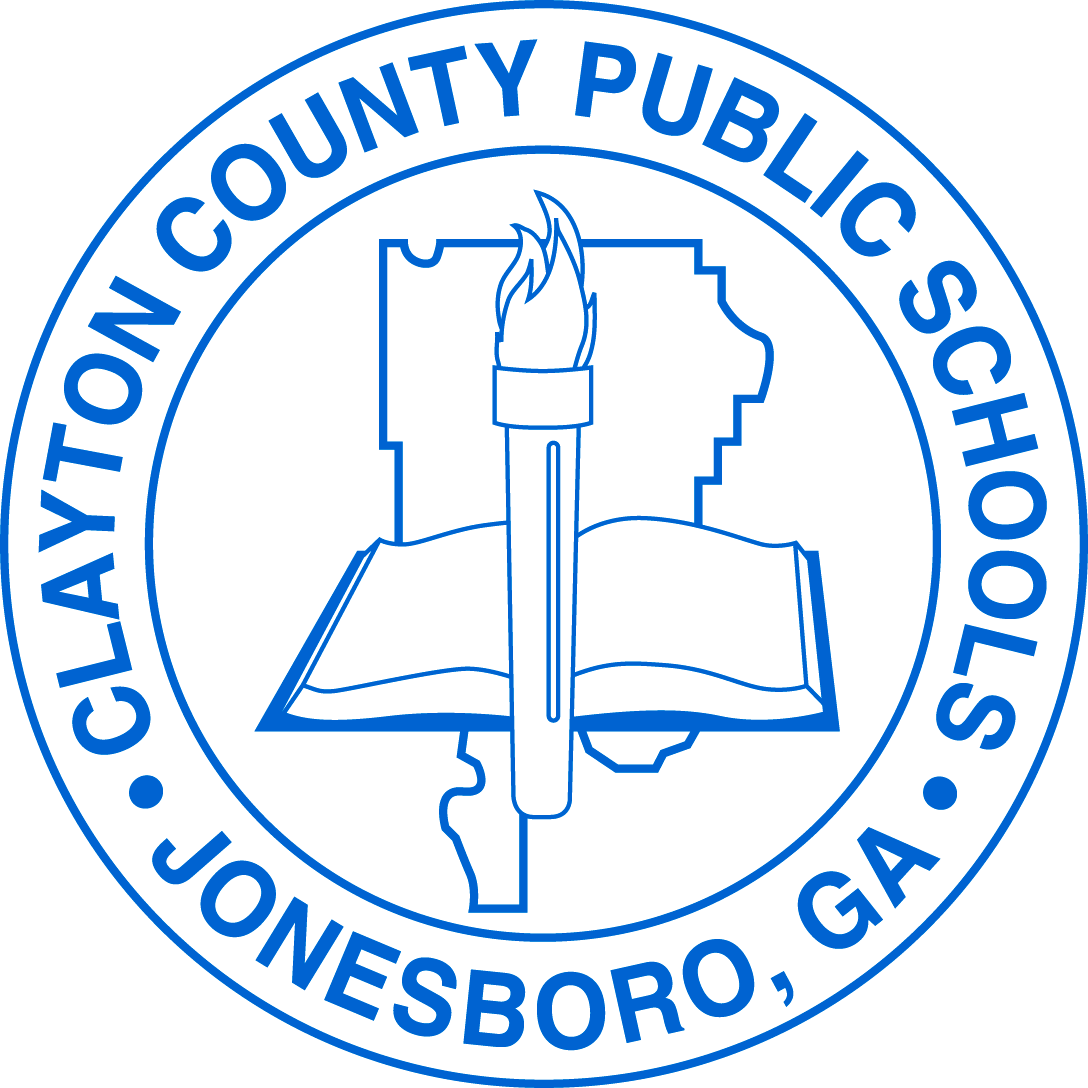 Edmonds Elementary School2018-2019Vision StatementThe vision of Clayton County Public Schools is to be a district of high performance ALL students to live and compete successfully in a global society.Mission StatementThe mission of Clayton County Public Schools is to empower students to achieve academic and personal goals.Principal: Maurice RobertsAssistant Principal(s): Dr. Aquannette SalterIntervention Data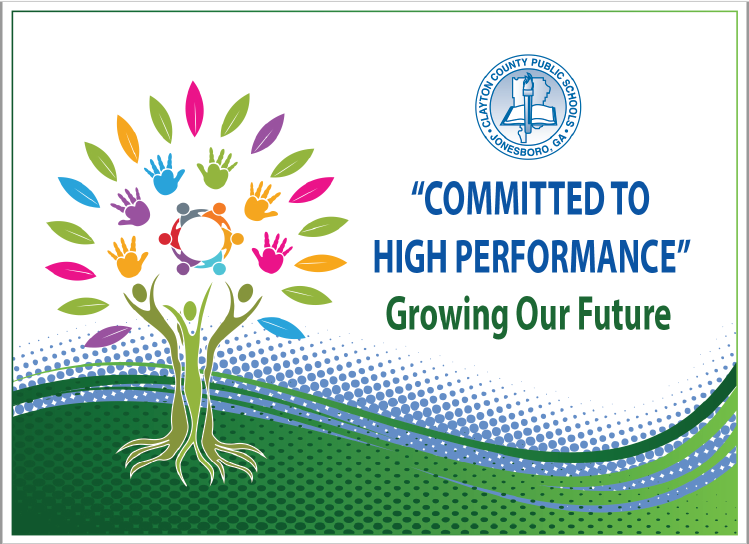 Action PlanSchool Leadership/Improvement TeamSchool Leadership/Improvement TeamNamePositionMr. Maurice RobertsPrincipalDr. Aquannette SalterAssistant PrincipalMs. Angela HuttonSite FacilitatorMs. Deidre OdomEIP LeadMs. Julia Montgomery5th Grade TeacherMs. Demetress Culler1st Grade TeacherDr. Theresa Hunter4th Grade TeacherMs. Chailoea Pelt3rd Grade TeacherMs. Michelle Isaac2nd Grade TeacherMs. Tina GoolsbyESOL TeacherMs. Tasandra WashingtonDES TeacherMs. Schkedria WilliamsCounselorMs. Jeanne JonesMedia SpecialistsCCRPI Score CCRPI Score CCRPI Score CCRPI Score CCRPI Score 2014-20152015-20162016-20172017-20182016-2020 GoalsOverall CCRPI Score: 58.1Overall CCRPI Score:51.1Overall CCRPI Score:70.8Overall CCRPI Score:2016 Goal: 70.8                                                                   2019 Goal: 81.142017 Goal:   73.60                                                                2020 Goal: 85.202018 Goal: 77.28Overall CCRPI Goals based on the following formula:CCPRI Performance GoalsFor each year during the five-year Strategic Waiver School System term, formerly the Investing in Educational Excellence (IE2), with the baseline year 2015-2016, ____School will increase its College and Career Ready Performance Index (CCRPI) score with Challenge Points by 3% of the gap between the baseline year CCRPI score and 100.ExampleAchievement Points Earned:                                                19.9/50Achievement Points Earned:                                                18/50     Achievement Points Earned:                                                22.250     Content Mastery Points Earned:/302016 Goal: 70.8                                                                   2019 Goal: 81.142017 Goal:   73.60                                                                2020 Goal: 85.202018 Goal: 77.28Overall CCRPI Goals based on the following formula:CCPRI Performance GoalsFor each year during the five-year Strategic Waiver School System term, formerly the Investing in Educational Excellence (IE2), with the baseline year 2015-2016, ____School will increase its College and Career Ready Performance Index (CCRPI) score with Challenge Points by 3% of the gap between the baseline year CCRPI score and 100.ExampleProgress Points Earned:                                                          33.9/40Progress Points Earned:                                                       29.3/40     Progress Points Earned:                                                       39.3/40     Progress Points Earned:/352016 Goal: 70.8                                                                   2019 Goal: 81.142017 Goal:   73.60                                                                2020 Goal: 85.202018 Goal: 77.28Overall CCRPI Goals based on the following formula:CCPRI Performance GoalsFor each year during the five-year Strategic Waiver School System term, formerly the Investing in Educational Excellence (IE2), with the baseline year 2015-2016, ____School will increase its College and Career Ready Performance Index (CCRPI) score with Challenge Points by 3% of the gap between the baseline year CCRPI score and 100.ExampleAchievement Gap Points Earned:                                          3.3/10            Achievement Gap Points Earned:                                       3.3/10              Achievement Gap Points Earned:                                       8.3/10              Closing Gaps Points Earned:/152016 Goal: 70.8                                                                   2019 Goal: 81.142017 Goal:   73.60                                                                2020 Goal: 85.202018 Goal: 77.28Overall CCRPI Goals based on the following formula:CCPRI Performance GoalsFor each year during the five-year Strategic Waiver School System term, formerly the Investing in Educational Excellence (IE2), with the baseline year 2015-2016, ____School will increase its College and Career Ready Performance Index (CCRPI) score with Challenge Points by 3% of the gap between the baseline year CCRPI score and 100.ExampleChallenge Points Earned:                                                       /10                     Challenge Points Earned:                                                    /10                     Challenge Points Earned:                                                    /10                     Readiness Points Earned /202016 Goal: 70.8                                                                   2019 Goal: 81.142017 Goal:   73.60                                                                2020 Goal: 85.202018 Goal: 77.28Overall CCRPI Goals based on the following formula:CCPRI Performance GoalsFor each year during the five-year Strategic Waiver School System term, formerly the Investing in Educational Excellence (IE2), with the baseline year 2015-2016, ____School will increase its College and Career Ready Performance Index (CCRPI) score with Challenge Points by 3% of the gap between the baseline year CCRPI score and 100.ExampleDIBELS PercentageDIBELS PercentageDIBELS PercentageDIBELS PercentageDIBELS PercentageDIBELS PercentageDIBELS PercentageDIBELS PercentageDIBELS PercentageDIBELS PercentageDIBELS PercentageSchool YearBOY BOY BOY                         MOY                         MOY                         MOY EOY EOY EOY 2017-18Grade LevelIntensive	StrategicBenchmarkIntensive	StrategicBenchmarkIntensive	StrategicBenchmark2017-18Kindergarten50%18%32%17%16%67%15%16%69%2017-18First 39%8%53%49%15%36%59%8%33%2017-18Second 51%10%39%44%13%43%49%14%37%2017-18Third 52%7%41%50%11%39%44%13%43%2018-19Grade Level2018-19Kindergarten2018-19First2018-19Second2018-19ThirdiReadyiReadyiReadyiReadyiReadyiReadySchool YearBOY                         MOY                         MOY EOY EOY 2017-182018-19Growth Goals Growth Goals Growth Goals Growth Goals Growth Goals Growth Goals Growth Goals Growth Goals Growth Goals Grade Level/SubjectBaseline Annual Grown Needed Each YearPoints Needed for SY18-19SY 2018-2019SY 2019-2020SY 2020-2021SY 2021-2022SY 2022-20233rd ELA16112137485969804th ELA2491942526171805th ELA17112138485969803rd Math3481549576572804th Math3771452596673805th Math10122333455768805th Science13112235465869805th Social Studies1411223647586980Reading & Writing  Growth Goals Reading & Writing  Growth Goals Reading & Writing  Growth Goals Reading & Writing  Growth Goals Reading & Writing  Growth Goals Reading & Writing  Growth Goals Reading & Writing  Growth Goals Reading & Writing  Growth Goals Reading & Writing  Growth Goals Grade Level/SubjectBaseline Annual Grown Needed Each YearPoints Needed for SY18-19SY 2018-2019SY 2019-2020SY 2020-2021SY 2021-2022SY 2022-20233rd-5th  Reading46.328166371798795Idea Development, Organization, and Coherence GoalsIdea Development, Organization, and Coherence GoalsIdea Development, Organization, and Coherence GoalsIdea Development, Organization, and Coherence GoalsIdea Development, Organization, and Coherence GoalsIdea Development, Organization, and Coherence GoalsIdea Development, Organization, and Coherence GoalsIdea Development, Organization, and Coherence GoalsIdea Development, Organization, and Coherence Goals3rd Writing2.27132628415467804th Writing15.69112137485969805th Writing6.3112253143556880Language Usage and Conventions GoalsLanguage Usage and Conventions GoalsLanguage Usage and Conventions GoalsLanguage Usage and Conventions GoalsLanguage Usage and Conventions GoalsLanguage Usage and Conventions GoalsLanguage Usage and Conventions GoalsLanguage Usage and Conventions GoalsLanguage Usage and Conventions Goals3rd Writing1.14132627415467804th Writing8.82122433445668805th Writing6.3212253143556880Narrative Writing Response GoalsNarrative Writing Response GoalsNarrative Writing Response GoalsNarrative Writing Response GoalsNarrative Writing Response GoalsNarrative Writing Response GoalsNarrative Writing Response GoalsNarrative Writing Response GoalsNarrative Writing Response Goals3rd Writing2.27132628415467804th Writing9.80122333455768805th Writing6.3212253143556880Performance Objective 1:  By 2023, Clayton County Public Schools will increase the percentage of student scoring at the Proficient and/or Distinguished levels on the Georgia Milestones to at least 80% in each content area.GADOE School Improvement Systems:  Coherent Instruction, Effective Leadership, Family and Community Engagement, Professional Capacity  Performance Objective 1:  By 2023, Clayton County Public Schools will increase the percentage of student scoring at the Proficient and/or Distinguished levels on the Georgia Milestones to at least 80% in each content area.GADOE School Improvement Systems:  Coherent Instruction, Effective Leadership, Family and Community Engagement, Professional Capacity  Performance Objective 1:  By 2023, Clayton County Public Schools will increase the percentage of student scoring at the Proficient and/or Distinguished levels on the Georgia Milestones to at least 80% in each content area.GADOE School Improvement Systems:  Coherent Instruction, Effective Leadership, Family and Community Engagement, Professional Capacity  Performance Objective 1:  By 2023, Clayton County Public Schools will increase the percentage of student scoring at the Proficient and/or Distinguished levels on the Georgia Milestones to at least 80% in each content area.GADOE School Improvement Systems:  Coherent Instruction, Effective Leadership, Family and Community Engagement, Professional Capacity  Performance Objective 1:  By 2023, Clayton County Public Schools will increase the percentage of student scoring at the Proficient and/or Distinguished levels on the Georgia Milestones to at least 80% in each content area.GADOE School Improvement Systems:  Coherent Instruction, Effective Leadership, Family and Community Engagement, Professional Capacity  Performance Objective 1:  By 2023, Clayton County Public Schools will increase the percentage of student scoring at the Proficient and/or Distinguished levels on the Georgia Milestones to at least 80% in each content area.GADOE School Improvement Systems:  Coherent Instruction, Effective Leadership, Family and Community Engagement, Professional Capacity  Action Steps/ TasksTimelineProject Leader(s) and School Level Person(s) MonitoringResources/ FundingCheck Points/ Related Artifacts and EvidenceProfessional LearningActivity and Date(where applicable)All students will demonstrate their understanding of a text (e.g. selection, illustration, graph,, etc.) through the use of a Close-Reading Protocol.Aug. 2018 -May 2019AdministrationInstructional Site-Facilitator Title I FundingSchool AccountsCheck PointsMonthly half day collaborative planning (analyzing student work protocol)Observations (formal,informal)Progress Monitoring (DIBELS Next  & iReady)Related Artifacts and EvidenceWeekly Assessments (Evidence Based Writing)Writing of the Month Student JournalsClassroom ObservationsLesson Plan Analysis K-2 Classroom Observations (Integration)iReady Assessments Results & Usage Close Reading PD August 15, 2018Analyzing Student Work 9/12 Protocol  September 7, 9/ 14 ,21Rigor Relevance PD 7, 9, 14,21DOK  October- 5Academic Discussions November 2,9,16Implement Rigor, Relevance FrameworkEvidenced based Writing--August SeptemberHigher order Questioning October Academic Discussions -november, DecemberSeptember 2018May 2019AdministrationInstructional Site-Facilitator Title I FundingSchool AccountsCheck Points Weekly Collaborative PlanningRelated Artifact/EvidenceDeconstructing Standards DocumentIntentional Classroom Observations Student Work Samples with Standards Based RubricsLesson Plans with Higher Order Thinking QuestionsUnpacking Standards September 12Analyzing Student Work Protocol  September 7, 9/ 14 ,21Rigor Relevance PD 7, 9, 14,21DOK  October- 5Academic Discussions November 2,9,16Supplemental Supports: What supplemental action steps will be implemented for these subgroups?Supplemental Supports: What supplemental action steps will be implemented for these subgroups?Economically DisadvantagedFoster and HomelessCo- Teaching Model (Parallel Teaching)Vocabulary English LearnersMigrant Co- Teaching Model (Team Teaching)WIDA standards, VocabularyRace/Ethnicity/MinorityStudents with Disabilities Co- Teaching Model (Team Teaching)Performance Objective 2:  Over the next five years, Clayton County Public Schools will increase the graduation rate from 69.6% to 90% or higher.GADOE School Improvement Systems:  Coherent Instruction, Effective Leadership, Family and Community Engagement, Professional CapacityPerformance Objective 2:  Over the next five years, Clayton County Public Schools will increase the graduation rate from 69.6% to 90% or higher.GADOE School Improvement Systems:  Coherent Instruction, Effective Leadership, Family and Community Engagement, Professional CapacityPerformance Objective 2:  Over the next five years, Clayton County Public Schools will increase the graduation rate from 69.6% to 90% or higher.GADOE School Improvement Systems:  Coherent Instruction, Effective Leadership, Family and Community Engagement, Professional CapacityPerformance Objective 2:  Over the next five years, Clayton County Public Schools will increase the graduation rate from 69.6% to 90% or higher.GADOE School Improvement Systems:  Coherent Instruction, Effective Leadership, Family and Community Engagement, Professional CapacityPerformance Objective 2:  Over the next five years, Clayton County Public Schools will increase the graduation rate from 69.6% to 90% or higher.GADOE School Improvement Systems:  Coherent Instruction, Effective Leadership, Family and Community Engagement, Professional CapacityPerformance Objective 2:  Over the next five years, Clayton County Public Schools will increase the graduation rate from 69.6% to 90% or higher.GADOE School Improvement Systems:  Coherent Instruction, Effective Leadership, Family and Community Engagement, Professional CapacityAction Steps/ TasksTimelineProject Leader(s) and School Level Person(s) MonitoringResources/ FundingCheck Points/ Related Artifacts and EvidenceProfessional LearningActivity and Date(where applicable)Implement Rigor, Relevance FrameworkEvidenced based Writing--August SeptemberHigher order Questioning October Academic Discussions -november, DecemberAdministrationGeneral   Check PointsMonthly half day collaborative planning (analyzing student work protocol)Observations (formal,informal)Progress Monitoring (DIBELS Next  & iReady)Related Artifacts and EvidenceWeekly Assessments (Evidence Based Writing)Writing of the Month Student JournalsClassroom ObservationsLesson Plan Analysis K-2 Classroom Observations (Integration)iReady Assessments Results & Usage Indistar videos GADOE training videosSee Poverty Be the DifferenceAll students will demonstrate their understanding of a text (e.g. selection, illustration, graph,, etc.) through the use of a Close-Reading Protocol.AdministrationGeneralCheck Points Weekly Collaborative PlanningRelated Artifact/EvidenceDeconstructing Standards DocumentIntentional Classroom Observations Student Work Samples with Standards Based RubricsLesson Plans with Higher Order Thinking QuestionsUnpacking Standards SeptemberEduTrax August GLM’sDifferentiated Instruction January 11,18, 25Formal and Informal  Assessments February 8, 15, 22Supplemental Supports: What supplemental action steps will be implemented for these subgroups?Supplemental Supports: What supplemental action steps will be implemented for these subgroups?                             Economically DisadvantagedFoster and HomelessCo- Teaching Model (Parallel Teaching)Vocabulary English LearnersMigrantCo- Teaching Model (Team Teaching)WIDA standards, VocabularyRace/Ethnicity/MinorityStudents with DisabilitiesCo- Teaching Model (Team Teaching)Performance Objective 3:  By 2023, Clayton County Public Schools will increase the number of students absent less than 10% of their enrolled academic year.GADOE School Improvement Systems:  Effective Leadership, Supportive Learning Environment, Family and Community Engagement, Professional Capacity  Performance Objective 3:  By 2023, Clayton County Public Schools will increase the number of students absent less than 10% of their enrolled academic year.GADOE School Improvement Systems:  Effective Leadership, Supportive Learning Environment, Family and Community Engagement, Professional Capacity  Performance Objective 3:  By 2023, Clayton County Public Schools will increase the number of students absent less than 10% of their enrolled academic year.GADOE School Improvement Systems:  Effective Leadership, Supportive Learning Environment, Family and Community Engagement, Professional Capacity  Performance Objective 3:  By 2023, Clayton County Public Schools will increase the number of students absent less than 10% of their enrolled academic year.GADOE School Improvement Systems:  Effective Leadership, Supportive Learning Environment, Family and Community Engagement, Professional Capacity  Performance Objective 3:  By 2023, Clayton County Public Schools will increase the number of students absent less than 10% of their enrolled academic year.GADOE School Improvement Systems:  Effective Leadership, Supportive Learning Environment, Family and Community Engagement, Professional Capacity  Performance Objective 3:  By 2023, Clayton County Public Schools will increase the number of students absent less than 10% of their enrolled academic year.GADOE School Improvement Systems:  Effective Leadership, Supportive Learning Environment, Family and Community Engagement, Professional Capacity  Action Steps/ TasksTimelineProject Leader(s) and School Level Person(s) MonitoringResources/ FundingCheck Points/ Related Artifacts and EvidenceProfessional LearningActivity and Date(where applicable)Partner with the district and community to identify support for families at-home supports that promote academic successSeptember- MayAdministrative teamGeneral List of external/internal supports, Parent Center September 28, December 18, March 17, May 8Ensure all internal and external stakeholders are involved in the creation of school plans and initiatives September- mayAdministrative teamGeneralAgendas, local school council minutes, PTO agendas, leadership team minutes,Local School council trainingParent workshops Weekly attendance Supplemental Supports: What supplemental action steps will be implemented for these subgroups?Supplemental Supports: What supplemental action steps will be implemented for these subgroups?Economically DisadvantagedFoster and HomelessEnglish LearnersMigrantRace/Ethnicity/MinorityStudents with DisabilitiesPerformance Objective 4:  By 2023, Clayton County Public Schools will decrease the number of discipline infractions while increasing employee morale and community support. GADOE School Improvement Systems:  Effective Leadership, Supportive Learning Environment, Family and Community Engagement, Professional Capacity  Performance Objective 4:  By 2023, Clayton County Public Schools will decrease the number of discipline infractions while increasing employee morale and community support. GADOE School Improvement Systems:  Effective Leadership, Supportive Learning Environment, Family and Community Engagement, Professional Capacity  Performance Objective 4:  By 2023, Clayton County Public Schools will decrease the number of discipline infractions while increasing employee morale and community support. GADOE School Improvement Systems:  Effective Leadership, Supportive Learning Environment, Family and Community Engagement, Professional Capacity  Performance Objective 4:  By 2023, Clayton County Public Schools will decrease the number of discipline infractions while increasing employee morale and community support. GADOE School Improvement Systems:  Effective Leadership, Supportive Learning Environment, Family and Community Engagement, Professional Capacity  Performance Objective 4:  By 2023, Clayton County Public Schools will decrease the number of discipline infractions while increasing employee morale and community support. GADOE School Improvement Systems:  Effective Leadership, Supportive Learning Environment, Family and Community Engagement, Professional Capacity  Performance Objective 4:  By 2023, Clayton County Public Schools will decrease the number of discipline infractions while increasing employee morale and community support. GADOE School Improvement Systems:  Effective Leadership, Supportive Learning Environment, Family and Community Engagement, Professional Capacity  Action Steps/ TasksTimelineProject Leader(s) and School Level Person(s) MonitoringResources/ FundingCheck Points/ Related Artifacts and EvidenceProfessional LearningActivity and Date(where applicable)Build consensus around the school’s processes and procedures for disciplineDecrease the amount of time the administrative team deal with discipline challenges.  September- MayAssistant PrincipalTeachersSocial WorkerBehavior Specialist General, PL,TitleSchool wide discipline planDiscipline meeting agenda, minutesStandard operating procedures posted Review school wide discipline weeklyReview school wide discipline plan and data monthly with staff   August - MayProvide ongoing professional development to staff about the multi-tiered system of support and interventions for academics and discipline.Assistant PrincipalTeachersSocial WorkerBehavior Specialist monthly discipline reportclassroom behavior intervention logsPD agendascommittee minutesAugust -MaySupplemental Supports: What supplemental action steps will be implemented for these subgroups?Supplemental Supports: What supplemental action steps will be implemented for these subgroups?Economically DisadvantagedFoster and HomelessEnglish LearnersMigrantRace/Ethnicity/MinorityStudents with Disabilities